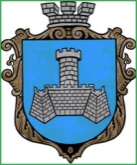 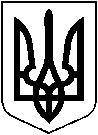 УКРАЇНАХМІЛЬНИЦЬКА МІСЬКА РАДАВІННИЦЬКОЇ ОБЛАСТІВиконавчий комітетР І Ш Е Н Н Явід 28 вересня 2023 р.                                                                         №519« Про організацію освітнього процесу для учнівКПНЗ Хмільницька школа мистецтвза змішаною формою навчання»  Враховуючи службову записку начальника Відділу культури і туризму Хмільницької міської ради №01-13/106 від 11.09.2023 року та акт оцінки об’єкта (будівлі,споруди,приміщення) щодо можливості його використання для укриття населення,як найпростішого укриття від 31.08.2023 р., ст. 32 Кодексу цивільного захисту України,  протокол педагогічної ради КПНЗ Хмільницька школа мистецтв №1 від 01.09.2023 року, керуючись ст.ст.32, 59 Закону України «Про місцеве самоврядування в Україні», виконавчий комітет міської ради                                             ВИРІШИВ:1. Погодити організацію освітнього  процесу для учнів КПНЗ Хмільницька школа мистецтв  за змішаною формою навчання.2. Контроль  за  виконанням  цього  рішення  покласти  на  заступника міського голови з питань діяльності виконавчих органів міської ради Сташка А.В., супровід виконання на в.о. директора КПНЗ Хмільницька школа мистецтв Матяш Л.М. Міський голова                                                Микола ЮРЧИШИН